Załącznik nr 1do zapytania ofertowegoSzczecin,    dnia       sierpnia 2019  r.Nr sprawy: WOPN-PK.082.2.2018.KMROpis przedmiotu zamówienia (OPZ)Przedmiotem zamówienia jest realizacja zadania pod nazwą: wykonanie i montaż nowego oznakowania wybranych rezerwatów przyrody, w ramach projektu pt. „Uzupełnienie zaplecza infrastrukturalnego Regionalnej Dyrekcji Ochrony Środowiska w Szczecinie, na potrzeby realizowanych zadań w zakresie edukacji i promocji, a także zabezpieczenia siedlisk rzadkich                            i chronionych gatunków oraz miejsc występowania cennych siedlisk przyrodniczych, w tym ograniczenia antropopresji (infrastruktura kierunkująca ruch turystyczny)”, finansowanego                   ze środków Wojewódzkiego Funduszu Ochrony Środowiska i Gospodarki Wodnej w Szczecinie.Opis przedmiotu szacowania wartości zamówieniaPrzedmiotem zamówienia jest wykonanie i montaż nowego oznakowania na terenie wybranych rezerwatów przyrody.I. Ogólne warunki dotyczące wykonania i montażu tablic:Zakres ilościowy zadania:TYP 1 - Tablice urzędowe z godłem i nazwą rezerwatu przyrody szacowana ilość: 5 szt.; podane ilości są ilościami szacunkowymi podanymi                             dla prawidłowej wyceny wartości ofert. TYP 2 - Tablice informujące o regulacjach prawnych obowiązujących na terenie rezerwatów przyrodyszacowana ilość: 5 szt.; podane ilości są ilościami szacunkowymi podanymi                              dla prawidłowej wyceny wartości ofert. UWAGA:Ostateczna ilość tablic urzędowych oraz tablic z informacją o regulacjach prawnych zostanie wpisana do umowy i jest uzależniona od ceny jednostkowej za 1 szt. (wycena wraz z ramą, stelażem i montażem w terenie) z oferty najkorzystniejszej, w ramach przeznaczonych na ten cel środków  finansowych.Wykonawca zobowiązany jest do uzgodnienia z Zamawiającym projektów (wizualizacji) tablic w oprawach. Wykonawca na etapie uzgodnień zobowiązuje się uwzględnić zgłaszane uwagi                  i sugestie; termin ostatecznego uzgodnienia projektów jest uzależniony od uzyskania przez Zamawiającego ich uzgodnienia z WFOŚiGW w Szczecinie (orientacyjny przewidywany czas uzyskania uzgodnienia z WFOŚiGW – 7 dni). Uzgodnieniu na wyżej opisanych zasadach podlegają również wzory metryki i tablicy informującej informujących o sfinansowaniu zadań ze środków WFOŚiGW w Szczecinie. Miejsca montażu nowego oznakowania oraz oznakowanie przeznaczone do demontażu, będą wskazane przez Zamawiającego lub inną jednostkę wskazaną przez Zamawiającego (nadleśnictwo, urząd morski). Dopuszcza się sporządzenie protokołu z okazania. Po zakończeniu montażu Wykonawca złoży w formie papierowej (wydruk, będzie stanowił załącznik do protokołu odbioru końcowego) lub elektronicznej (dopuszczalna poczta e-mail) wykaz zamontowanego oznakowania wraz z informacją o jego lokalizacji – numer ewidencyjny działki lub oddziału leśnego, a także współrzędne GPS. Wykonawca wykona również dokumentację fotograficzną zamontowanych tablic i udostępni ją Zamawiającemu – zapis elektroniczny (dopuszczalna poczta e-mail).   Materiał: tablica: blacha stalowa ocynkowana, o grubości nie mniejszej niż 0,8 mm,oprawa tablic (rama i słupy konstrukcyjne): drewno sezonowane, z drzew gatunków: sosna lub modrzew,Wykonawca decyduje o technice naniesienia treści tablic (np. nadruk bezpośredni                     na blasze, naklejenie folii z nadrukiem, i inne); dobrana technika musi gwarantować,                   że w okresie 60 miesięcy (5 lat) od wykonania i zamontowania tablic w terenie, nie stracą swoich właściwości – napisy i tło nie wyblakną, nie odkleją się, itp.Okres gwarancji na całość konstrukcji drewnianej: co najmniej 36 miesięcy (3 letni).Okres gwarancji na tablice wykonane na blasze: co najmniej 60 miesięcy (5 letni). Okres gwarancji liczony od daty podpisania końcowego protokołu odbioru.Drewniane elementy konstrukcji tablic okorowane, zaimpregnowane i pomalowane bejcą                   w kolorze odcieni brązu lub beżu.Pionowe słupy konstrukcyjne o wysokości części nadziemnej: 200-220 cm lub większej                        w zależności od projektu.Kompletne konstrukcje składające się z drewnianych elementów stelaża oraz stalowej tablicy zabezpieczone przed typowymi uszkodzeniami tj. blaknięciem na skutek działania czynników atmosferycznych (w tym promieni UV), łuszczeniem, butwieniem, próchnieniem, rdzewieniem, itp. Użyte materiały do wykonania stelaży i tablic muszą zapewnić, że w okresie gwarancji,                  nie stracą swoich właściwości.Zastosowane preparaty do impregnacji drewna muszą być dozwolone do stosowania                      na terenach zarządzanych przez PGL LP; wykonawca zobowiązany jest dołączyć                            do protokołu odbioru końcowego certyfikat informujący, że użyte środki impregnujące są dopuszczone do stosowania w leśnictwie.Konstrukcje z tablicami przytwierdzone do gruntu przy pomocy zabetonowanych metalowych kotw wkopanych w grunt, na głębokość zapewniającą im stabilność; zastosowany sposób montażu słupa do kotwy powinien zapewnić brak bezpośredniego kontaktu drewna z podłożem.Tablice TYP 1 i TYP 2 (tablice urzędowe z godłem oraz tablice regulaminowe) muszą być zgodne z Rozporządzeniem Ministra Środowiska z dnia 10 grudnia 2004 r. w sprawie wzorów tablic (Dz. U. Nr 268, poz. 2665). W przypadku wprowadzenia zmian, w przedmiotowym rozporządzeniu Wykonawca zobowiązany jest do ich uwzględnienia w projekcie tablicy. Zmiany te mogą być wprowadzane do czasu uzyskania uzgodnienia.Wykonawca zobowiązany jest umieścić w dolnej części ramy tablic urzędowych                                    i regulaminowych (TYP 1, TYP 2), metrykę informującą o sfinansowaniu zadania ze środków WFOŚiGW w Szczecinie.Parametry metryki:Rozmiar metryki: dostosowany do wielkości ramy.Materiał: odporny na czynniki zewnętrzne.Kolorystyka, czcionka, wielkość itd: zgodne z Księgą znaku WFOŚiGW oraz Zasadami oznakowania zadań dofinansowanych ze środków WFOŚiGW                            w Szczecinie, dostępnymi na stronie:https://www.wfos.szczecin.pl/zasady-promocji.html Wzór:II. Warunki dotyczące wykonania i montażu tablic TYPU 1 - Tablice urzędowe z godłem                           i nazwą rezerwatu przyrody Charakterystyka tablic:Warunki techniczne tablicy urzędowej z godłem:kolor tła: czerwony, kolor godła i liter: biały,rozmiar 150 cm x 50 cm lub większy; obowiązek zachowania stosunku wielkości 3:1,orientacja: pozioma,Konstrukcje stelaży wsparte na co najmniej dwóch głównych pionowych słupach                              o przekroju kwadratu lub okrągłym o wymiarach: średnica lub bok 13 cm – dopuszczalne odstępstwo +/- 10%.Wymiary ramy utrzymującej tablicę z nazwą obszaru chronionego: rama o boku szerokości 7 cm - dopuszczalne odstępstwo +/- 10%; w przypadku wykonania ramy z desek – grubość deski 2,0 cm, natomiast w przypadku wykonania ramy ze słupka toczonego ciętego                 na pół (płaska część przylegająca do tablicy) grubość w najszerszym miejscu 3,5 cm;                            dla grubości ramy dopuszczalne odstępstwo +/- 10%.Dolna krawędź oprawionej w ramie tablicy powinna być umieszczona na wysokości                           nie mniejszej niż 150 cm od powierzchni gruntu. Przykładowa wizualizacja tablicy:III. Warunki dotyczące wykonania i montażu tablic TYPU 2 - Tablice informujące                                    o regulacjach prawnych obowiązujących na terenie rezerwatów przyrodyCharakterystyka tablic:Warunki techniczne:kolor tła: biały, kolor liter: czarny,rozmiar: niemniejszy niż 210 cm x 70 cm, obowiązek zachowania stosunku wielkości 3:1orientacja: pozioma,Konstrukcje stelaży wsparte na co najmniej dwóch głównych pionowych słupach                              o przekroju kwadratu lub okrągłym o wymiarach: średni obwód 70 cm – dopuszczalne odstępstwo +/- 5%, Wymiar ramy utrzymującej tablicę z regulaminem: rama o boku szerokości 13 cm - dopuszczalne odstępstwo +/- 10%; w przypadku wykonania ramy z desek – grubość deski                   2,5 cm, natomiast w przypadku wykonania ramy ze słupka toczonego ciętego na pół (płaska część przylegająca do tablicy) grubość w najszerszym miejscu 6,5 cm; dla grubości ramy dopuszczalne odstępstwo +/- 10%.Dolna krawędź oprawionej w ramie tablicy powinna być umieszczona na wysokości                             nie mniejszej niż 135 cm od powierzchni gruntu.Z tyłu tablic, w celu wzmocnienia konstrukcji umieszczone 2 poziome lub pionowe deski o grubości co najmniej 2 cm i szerokości 15 cm – dopuszczalne odstępstwo +/- 10%.Przykładowa wizualizacja tablic:IV. Rozwiązanie opcjonalneZleceniodawca dopuszcza możliwość zastosowania do budowy konstrukcji oznakowania – stelaż i rama, zamiast drewna materiałów z kompozytu drewnopodobnego.Kolorystyka stelaża i ramy – kolory naturalne w odcieniach brązu lub beżu.Konstrukcje z tablicami wkopane w grunt, na głębokość zapewniającą im stabilność;                  W celu zwiększenia stabilności konstrukcji, pionowe słupy zakończyć (w części podziemnej) stopami betonowymi lub poprzeczkami. Okres gwarancji na całość konstrukcji kompozytowej: co najmniej 60 miesięcy (5 letni).Kompletne konstrukcje składające się ze stelaża oraz stalowej tablicy zabezpieczone przed typowymi uszkodzeniami tj. blaknięciem na skutek działania czynników atmosferycznych                   (w tym promieni UV), rozwarstwianiem, kruszeniem, rdzewieniem, itp. Użyte materiały                       do wykonania stelaży i tablic muszą zapewnić, że w okresie gwarancji, nie stracą swoich właściwości.Wysokość pionowych słupów konstrukcyjnych: wysokość części nadziemnej 200-220 cm                      lub większa, w zależności od projektu.Warunki szczegółowe:7.1. Warunki dotyczące wykonania i montażu tablic TYPU 1 - Tablice urzędowe z godłem                           i nazwą rezerwatu przyrody Konstrukcje stelaży wsparte na co najmniej dwóch głównych pionowych słupach                              o przekroju kwadratu lub okrągłym o wymiarach: średnica lub bok niemniejsze niż 12 cm.Wymiary ramy utrzymującej tablicę z nazwą obszaru chronionego: deska o szerokości      nie mniejszej 7 cm i grubości nie mniejszej niż 1,5 cm. Pozostałe warunki jak w przypadku konstrukcji drewnianych.Warunki dotyczące wykonania i montażu tablic TYPU 2 - Tablice informujące                                    o regulacjach prawnych obowiązujących na terenie rezerwatów przyrody;                               Konstrukcje stelaży wsparte na czterech (po dwa w każdym krańcu tablicy) głównych pionowych słupach o przekroju kwadratu lub okrągłym o wymiarach: średnica lub bok                  nie mniejsze niż 12 cm, Przykład: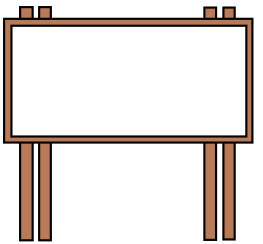 lub Konstrukcje stelaży wsparte na dwóch głównych pionowych słupach o przekroju kwadratu lub okrągłym o wymiarach: średnica lub bok nie mniejsze niż 16 cm.Wymiary ramy utrzymującej tablicę z nazwą obszaru chronionego: deska o szerokości niemniejszej 12 cm i grubości nie mniejszej niż 2,0 cm. Z tyłu tablic, w celu wzmocnienia konstrukcji umieszczone 2 pionowe deski o grubości nie mniejszej niż 10 cm i grubości nie mniejszej niż 1,5 cm.Pozostałe warunki jak w przypadku konstrukcji drewnianych.V. Wykaz tablic planowanych do wykonania i posadowienia w terenie: OSfinansowano ze środków:Wojewódzkiego Funduszu Ochrony Środowiska                  i Gospodarki Wodnej w Szczeciniewww. wfos.szczecin.pl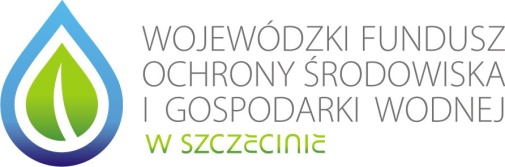 Otablica urzędowa na granicy rezerwatu przyrody              tablica informująca o obowiązującym regulaminie na terenie rezerwatu przyrody przykładowy układ treści: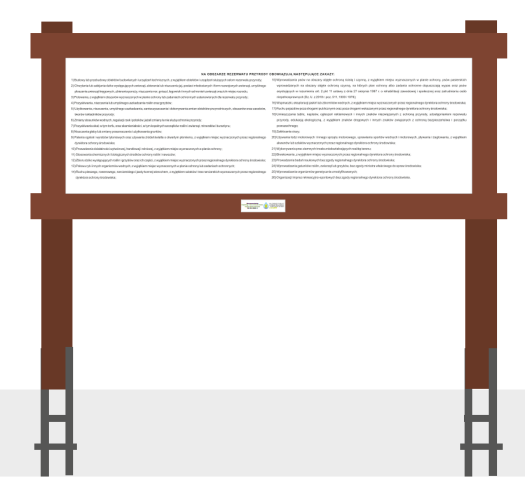 Nazwa rezerwatuSzacowania ilość tablicSzacowania ilość tablicLokalizacjaUwagiNazwa rezerwatuTablice urzędoweTablice regulaminoweLokalizacjaUwagiWydmy między Dźwirzynem a Grzybowem11gmina Kołobrzeg, obr. Dźwirzyno; teren w zarządzie Urzędu Morskiego w SłupskuMechowisko Manowo11gmina Manowo, obr. Manowo; teren w zarządzie Nadleśnictwa Manowo, Leśnictwo ZaciszeWapienny Las11gmina Bobolice, obr. Drzewiany i gmina Polanów, obr. Żydowo; teren w zarządzie Nadleśnictwa Polanów, Leśnictwo ŻydowoŁąki Bobolickie11gmina Bobolice, obr. Ostrówek i obr. Chociwle; teren w zarządzie Nadleśnictwa BoboliceKrzemieńskie Źródliska11gmina Ińsko, obr. Ciemnik; teren w zarządzie Nadleśnictwa DobrzanyCisy Boleszkowickie00Gmina Boleszkowice, teren w zarządzie Nadleśnictwa Dębno; Wykonanie oznakowania jest uzależnione od ceny jednostkowej za 1 szt. z oferty najkorzystniejszej,               w ramach przeznaczonych na ten cel środków  finansowych; wskazany montaż 2 szt. tablic urzędowychRAZEM:5 szt.5 szt.